Publicado en CDMX el 29/09/2021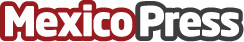 MATTER crea tecnología para la salud de la mano de IXULABSMATTER, la empresa mexicana enfocada en la investigación, formulación y manufactura de suplementos alimenticios con la mayor absorción, y la más alta calidad; desarrolló de la mano de Ixulabs; uno de los laboratorios de inteligencia artificial más importante del país, un cuestionario que permite recabar la información necesaria, para que através de los resultados se pueda determinar qué suplementación necesita el usuarioDatos de contacto:Esther Shueke55 1333 1411Nota de prensa publicada en: https://www.mexicopress.com.mx/matter-crea-tecnologia-para-la-salud-de-la Categorías: Nacional Medicina Nutrición Industria Farmacéutica Inteligencia Artificial y Robótica Jalisco Nuevo León Ciudad de México Innovación Tecnológica http://www.mexicopress.com.mx